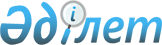 Об утверждении форм проверочных листов в сфере частного предпринимательства по оказанию медицинских услуг, обращению лекарственных средств, изделий медицинского назначения и медицинской техники
					
			Утративший силу
			
			
		
					Совместный приказ Министра здравоохранения Республики Казахстан от 30 марта 2011 года № 159 и Министра экономического развития и торговли Республики Казахстан от 5 апреля 2011 года № 89. Зарегистрирован в Министерстве юстиции Республики Казахстан 3 мая 2011 года № 6937. Утратил силу совместным приказом Министра здравоохранения Республики Казахстан от 3 сентября 2012 года № 608 и Министра экономического развития и торговли Республики Казахстан от 3 октября 2012 года № 283      Сноска. Утратил силу совместным приказом Министра здравоохранения РК от 03.09.2012 № 608 и Министра экономического развития и торговли РК от 03.10.2012 № 283 (вводится в действие по истечении десяти календарных дней после его первого официального опубликования).      Примечание РЦПИ!

      Порядок введения в действие приказа см. п. 5.

      В соответствии с пунктом 5 статьи 19 Кодекса Республики Казахстан от 18 сентября 2009 года "О здоровье народа и системе здравоохранения", статьей 15 Закона Республики Казахстан от 6 января 2011 года "О государственном контроле и надзоре в Республике Казахстан", ПРИКАЗЫВАЕМ:



      1. Утвердить прилагаемые формы проверочных листов в сфере частного предпринимательства по оказанию медицинских услуг, обращению лекарственных средств, изделий медицинского назначения и медицинской техники.



      2. Комитету контроля медицинской и фармацевтической деятельности Министерства здравоохранения Республики Казахстан (Бейсен Н.Е.) обеспечить:



      1) государственную регистрацию настоящего приказа в Министерстве юстиции Республики Казахстан;



      2) опубликование настоящего приказа на официальном интернет-ресурсе Министерства здравоохранения Республики Казахстан.



      3. Департаменту юридической службы Министерства здравоохранения Республики Казахстан обеспечить официальное опубликование настоящего приказа после его государственной регистрации.



      4. Контроль за исполнением настоящего приказа возложить на вице-министра здравоохранения Республики Казахстан Байжунусов Э.А.



      5. Настоящий приказ вводится в действие по истечении десяти календарных дней после его первого официального опубликования.      Министр                                 Министр экономического

      здравоохранения                         развития и торговли

      Республики Казахстан                    Республики Казахстан

      ______________ С. Каирбекова            __________ Ж. Айтжанова

Утвержден совместным приказом

Министра здравоохранения

Республики Казахстан

от 30 марта 2011 года № 159

и Министра экономического развития

и торговли Республики Казахстан

от 5 апреля 2011 года № 89Форма 

Проверочный лист в сфере частного предпринимательства для

медицинских организаций, оказывающих

амбулаторно-поликлиническую помощьМесто составления                          Дата "__" ________ 201__ гНаименование органа _________________________________________________

Акт о назначении проверки ___________________________________________

                                          (№, дата)

Наименование субъекта _______________________________________________

Адрес места нахождения объекта ______________________________________

Руководитель организации ____________________________________________

Примечание: СПИД - синдром приобретенного иммунодефицита,

            ВИЧ - вирус иммунодефицита человека,

            ПМСП - первичная медико-санитарная помощь.

Утвержден совместным приказом

Министра здравоохранения

Республики Казахстан

от 30 марта 2011 года № 159

и Министра экономического развития

и торговли Республики Казахстан

от 5 апреля 2011 года № 89Форма 

Проверочный лист в сфере частного предпринимательства для

медицинских организаций, оказывающих

стационарную и стационарозамещающую помощьМесто составления                          Дата "__" ________ 201__ гНаименование органа _________________________________________________

Акт о назначении проверки ___________________________________________

                                         (№, дата)

Наименование субъекта _______________________________________________

Адрес места нахождения объекта ______________________________________

Руководитель организации ____________________________________________

Примечание: СПИД - синдром приобретенного иммунодефицита,

            ВИЧ - вирус иммунодефицита человека,

            ВБИ - внутрибольничная инфекция,

            ГОБМП - гарантированный объем бесплатной медицинской помощи

Утвержден совместным приказом

Министра здравоохранения

Республики Казахстан

от 30 марта 2011 года № 159

и Министра экономического развития

и торговли Республики Казахстан

от 5 апреля 2011 года № 89Форма 

Проверочный лист в сфере частного предпринимательства для

медицинских организаций, оказывающих скорую медицинскую помощьМесто составления                          Дата "__" ________ 201__ гНаименование органа _________________________________________________

Акт о назначении проверки ___________________________________________

                                           (№, дата)

Наименование субъекта _______________________________________________

Адрес места нахождения объекта ______________________________________

Руководитель организации ____________________________________________

Примечание: ПМСП - первичная медико-санитарная помощь.

Утвержден совместным приказом

Министра здравоохранения

Республики Казахстан

от 30 марта 2011 года № 159

и Министра экономического развития

и торговли Республики Казахстан

от 5 апреля 2011 года № 89Форма 

Проверочный лист в сфере частного предпринимательства для

организации по производству лекарственных средств, изделий

медицинского назначения, медицинской техникиНаименование органа _________________________________________________

Акт о назначении проверки ___________________________________________

                                       (№, дата)

Наименование субъекта _______________________________________________

Адрес места нахождения объекта ______________________________________

Руководитель организации ____________________________________________

Утвержден совместным приказом

Министра здравоохранения

Республики Казахстан

от 30 марта 2011 года № 159

и Министра экономического развития

и торговли Республики Казахстан

от 5 апреля 2011 года № 89Форма 

Проверочный лист в сфере частного предпринимательства

для объектов фармацевтической деятельности, осуществляющих

оптовую реализацию лекарственных средств, изделий медицинского

назначения, медицинской техникиМесто составления                          Дата "__" ________ 201__ гНаименование органа _________________________________________________

Акт о назначении проверки ___________________________________________

                                           (№, дата)

Наименование субъекта _______________________________________________

Адрес места нахождения объекта ______________________________________

Руководитель организации ____________________________________________

Утвержден совместным приказом

Министра здравоохранения

Республики Казахстан

от 30 марта 2011 года № 159

и Министра экономического развития

и торговли Республики Казахстан

от 5 апреля 2011 года № 89Форма 

Проверочный лист в сфере частного предпринимательства

для объектов фармацевтической деятельности, осуществляющих

розничную реализацию лекарственных средств, изделий

медицинского назначения, медицинской техникиМесто составления                          Дата "__" ________ 201__ гНаименование органа _________________________________________________

Акт о назначении проверки ___________________________________________

                                           (№, дата)

Наименование субъекта _______________________________________________

Адрес места нахождения объекта ______________________________________

Руководитель организации ____________________________________________

Утвержден совместным приказом

Министра здравоохранения

Республики Казахстан

от 30 марта 2011 года № 159

и Министра экономического развития

и торговли Республики Казахстан

от 5 апреля 2011 года № 89Форма 

Проверочный лист в сфере частного предпринимательства для

проверки медицинских организаций по вопросам лекарственного

обеспеченияМесто составления                          Дата "__" ________ 201__ гНаименование органа _________________________________________________

Акт о назначении проверки ___________________________________________

                                          (№, дата)

Наименование субъекта _______________________________________________

Адрес места нахождения объекта ______________________________________

Руководитель организации ____________________________________________
					© 2012. РГП на ПХВ «Институт законодательства и правовой информации Республики Казахстан» Министерства юстиции Республики Казахстан
				№ ппТребованияФактические

показатели1231Наличие лицензии на медицинскую деятельность,

приложений к лицензии (номер, серия, дата выдачи)2Укомплектованность врачами, средними медицинскими

работниками (коэффициент совместительства) (%)3Наличие сертификатов специалиста у медицинских

работников (% от общего количества врачей, % от

общего количества среднего медицинского персонала)4Уровень категорийности специалистов (% по

категориям)5Наличие у специалистов свидетельств о прохождении

курсов повышения квалификации за последние 5 лет

(% от общего количества персонала)6Наличие лекарственных средств для оказания

неотложной медицинской помощи7Эффективность использования медицинского

оборудования (%)8Соответствие установленным нормативам уровня

оснащенности медицинским оборудованием (%)

Изношенность медицинского оборудования (%)9Качество ведения учетно-отчетной документации,

документирование рабочих процедур10Проведение мероприятий по предупреждению заражения

пациентов и персонала больницы инфекциями: СПИД,

ВИЧ, вирусные гепатиты11Увеличение или снижение показателя общей

смертности, в том числе трудоспособного возраста

среди прикрепленного населения12Число случаев материнской смертности среди

прикрепленного населения13Количество случаев младенческой смертности среди

прикрепленного населения14Применение новых методов и средств профилактики,

диагностики и лечения заболеваний15Раннее выявление беременных (до 12 недель) и

своевременность взятия под медицинское наблюдение

в ПМСП, с целью профилактики осложнений

беременности16Ведение женщин при физиологической и

патологической беременности17Своевременность и полнота охвата патронажем

новорожденных после выписки из родильного дома18Увеличение или снижение количества случаев смерти

на дому детей от 0 до 5 лет включительно19Увеличение или снижение количества случаев смерти

на дому лиц трудоспособного возраста от

заболеваний, по которым медицинская помощь

является стратегической20Увеличение или снижение количества случаев

первичного выхода на инвалидность лиц

трудоспособного возраста по заболеваниям, по

которым медицинская помощь является приоритетной21Проведение профилактических прививок, оценка

планирования и соблюдение календарных сроков

профилактических прививок22Внедрение стационарозамещающих технологий (дневной

стационар)23Несвоевременность диагностики и число запущенных

случаев злокачественных новообразований24Число запущенных форм туберкулеза среди впервые

выявленных25Экспертиза медицинской документации (амбулаторных

карт)26Показатели работы Службы внутреннего контроля

(аудита)

1) Результаты рассмотрения обращений пациентов

2) Анализ эффективности деятельности подразделений

организации

3) Разработка программных мероприятий,

направленных на предупреждение и устранение

дефектов в работе и способствующих повышению

качества и эффективности медицинской помощи

4) Обучение и методическая помощь персоналу

организации по вопросам обеспечения качества

медицинской помощи

5) Соблюдение правил оказания гарантированного

объема бесплатной медицинской помощи

6) Соблюдение протоколов диагностики и лечения27Соблюдение требований нормативных правовых актов,

регулирующих порядок:

1) организации и проведения внутренней и внешней

экспертиз качества медицинских услуг;

2) обеспечения получения гражданами

гарантированного объема бесплатной медицинской

помощи;

3) оказания платных услуг;

4) заполнения и выдачи форм первичной медицинской

документации, удостоверяющей случаи рождения,

смерти и перинатальной смерти;

5) соблюдения Перечня болезней подлежащих

стационарному и стационарозамещающему лечению, в

соответствии с Международной статистической

классификацией болезней (МКБ-10);

6) организации оказания восстановительного лечения

и медицинской реабилитации, в том числе и детской

медицинской реабилитации;

7) заполнения и выдачи медицинскими организациями

документов, удостоверяющих временную

нетрудоспособность граждан;

8) оказания паллиативной помощи и сестринского

ухода;

9) оказания консультативно-диагностической помощи

гражданам в организациях здравоохранения;

10) медицинского обследование донора перед дачей

(донацией) крови и ее компонентов в медицинских

организациях, осуществляющих заготовку крови и ее

компонентов;

11) проведения массовых профилактических

медицинских осмотров целевых групп населения;

12) оказания медицинской помощи детям раннего

возраста на уровне организаций первичной

медико-санитарной помощи;

13) проведения организациями здравоохранения

мероприятий по выявлению, учету и направлению на

принудительное лечение больных заразной формой

туберкулеза, отказавшихся или уклоняющихся от

лечения, а также режим пребывания в

специализированных противотуберкулезных

организациях;

14) оказания первичной медико-санитарной помощи

(далее - ПМСП), прикрепления граждан к

организациям ПМСП;

15) обеспечения получения гражданами Республики

Казахстан и оралманами гарантированного объема

бесплатной медицинской помощи;

16) лечения заболеваний которых запрещается в

негосударственном секторе здравоохранения;

17) обеспечения лекарственными средствами в рамках

гарантированного объема бесплатной медицинской

помощи;

18) обеспечения пациентов бесплатными и льготными

рецептами;

19) проведения плановых ежегодных профилактических

осмотров декретированного контингента, охват

профилактическими осмотрами декретированного

контингента.№ ппТребованияФактические

показатели1231Наличие лицензии на медицинскую деятельность,

приложений к лицензии (номер, серия, дата выдачи)2Укомплектованность врачами, средними медицинскими

работниками (коэффициент совместительства) (%)3Наличие сертификатов специалиста у медицинских

работников (% от общего количества врачей, % от

общего количества среднего медицинского персонала)4Уровень категорийности специалистов (% по категориям)5Наличие у специалистов свидетельств о прохождении

курсов повышения квалификации за последние 5 лет (%

от общего количества персонала)6Качество ведения учетно-отчетной документации,

документирование рабочих процедур7Проведение мероприятий по предупреждению заражения

пациентов и персонала больницы инфекциями: СПИД, ВИЧ,

вирусные гепатиты8Соблюдение безопасности пациентов и медицинского

персонала, наличие случаев ВБИ, расследования причин

ВБИ, меры, принятые для предотвращения ВБИ9Эффективность использования медицинского оборудования

(%)10Число случаев необоснованной госпитализации (1-3 дня

пребывания) по сравнению с предыдущим периодом11Число случаев умерших при плановой госпитализации12Послеоперационная летальность в случаях плановой

госпитализации13Число случаев материнской смертности14Количество случаев младенческой смертности15Показатели внутрибольничной инфекции16Показатель повторного поступления (в течение месяца

по поводу одного и того же заболевания)17Случаи расхождения клинического и

патологоанатомического диагнозов18Применение новых методов и средств профилактики,

диагностики, лечения и медицинской реабилитации19Обеспечение препаратами и компонентами крови по

медицинским показаниям20Показатели работы Службы внутреннего контроля

(аудита):

1) результаты рассмотрения обращений пациентов;

2) анализ эффективности деятельности подразделений

организации;

3) разработка программных мероприятий, направленных

на предупреждение и устранение дефектов в работе и

способствующих повышению качества и эффективности

медицинской помощи;

4) обучение и методическая помощь персоналу

организации по вопросам обеспечения качества

медицинской помощи;

5) соблюдение правил оказания гарантированного объема

бесплатной медицинской помощи;

6) соблюдение протоколов диагностики и лечения.21Соблюдение нормативных правовых актов, регулирующих

порядок:1) организации и проведения внутренней и внешней

экспертиз качества медицинских услуг;

2) обеспечения получения гражданами

гарантированного объема бесплатной медицинской

помощи;

3) оказания платных услуг;

4) заполнения и выдачи форм первичной медицинской

документации, удостоверяющей случаи рождения,

смерти и перинатальной смерти;

5) соблюдения Перечня болезней подлежащих

стационарному и стационарозамещающему лечению, в

соответствии с Международной статистической

классификацией болезней (МКБ-10);

6) организации оказания восстановительного лечения

и медицинской реабилитации, в том числе и детской

медицинской реабилитации;

7) выдачи медицинскими организациями документов,

удостоверяющих временную нетрудоспособность граждан;

8) оказания паллиативной помощи и сестринского ухода;

9) оказания скорой медицинской помощи и медицинской

помощи в форме санитарной авиации в Республике

Казахстан;

10) оказания медицинской помощи организациями

здравоохранения, оказывающими стационарную помощь

(далее - стационары), независимо от формы

собственности и ведомственной принадлежности;

11) оказания стационарозамещающей помощи медицинскими

организациями, независимо от формы собственности;

12) обеспечения получения гражданами Республики

Казахстан и оралманами гарантированного объема

бесплатной медицинской помощи;

13) лечения заболеваний которых запрещается в

негосударственном секторе здравоохранения;

14) обеспечения лекарственными средствами в рамках

гарантированного объема бесплатной медицинской

помощи.№

ппТребованияФактические

показатели1231Наличие лицензии на медицинскую деятельность,

приложений к лицензии (номер, серия, дата выдачи)2Укомплектованность врачами, средними медицинскими

работниками (коэффициент совместительства) (%) 3Наличие сертификатов специалиста у медицинских

работников (% от общего количества врачей, % от

общего количества среднего медицинского персонала)4Уровень категорийности специалистов (% по

категориям)5Наличие у специалистов свидетельств о прохождении

курсов повышения квалификации за последние 5 лет (%

от общего количества персонала)6Эффективность использования медицинского

оборудования (%)7Соответствие установленным нормативам уровня

оснащенности медицинским оборудованием (%)

Изношенность медицинского оборудования (%)8Наличие лекарственных средств для оказания

неотложной медицинской помощи9Удельный вес повторных вызовов по одному и тому же

заболеванию в течение суток с момента первого вызова

за отчетный период (конкретные примеры, анализ)10Удельный вес вызовов с превышением времени прибытия

бригады скорой помощи за отчетный период (анализ

причин)11Количество случаев смерти при вызовах (смерть до

прибытия бригады, смерть в присутствии бригады)12Удельный вес доставок больных на госпитализацию без

медицинских показаний13Время обслуживания 1 вызова14Удельный вес переданных активов в организации ПМСП15Расхождение диагнозов бригады скорой медицинской

помощи и диагноза, установленного в стационаре в

случае госпитализации больных16Общее количество обоснованных жалоб по сравнению с

аналогичным периодом прошлого года (анализ причин

возникновения жалоб)17Качество ведения учетно-отчетной документации,

документирование рабочих процедур18Показатели работы Службы внутреннего контроля

(аудита):

1) результаты рассмотрения обращении пациентов;

2) анализ эффективности деятельности подразделений

организации;

3) разработка программных мероприятий, направленных

на предупреждение и устранение дефектов в работе и

способствующих повышению качества и эффективности

медицинской помощи;

4) обучение и методическая помощь персоналу

организации по вопросам обеспечения качества

медицинской помощи;

5) соблюдение правил оказания гарантированного

объема бесплатной медицинской помощи;

6) соблюдение протоколов диагностики и лечения.19Соблюдение нормативных правовых актов, регулирующих

порядок:

1) оказания скорой медицинской помощи и медицинской

помощи в форме санитарной авиации;

2) организации и проведение внутренней и внешней

экспертиз качества медицинских услуг;

3) обеспечения получения гражданами Республики

Казахстан и оралманами гарантированного объема

бесплатной медицинской помощи;

4) обеспечения лекарственными средствами в рамках

гарантированного объема бесплатной медицинской

помощи;

5) заполнения и выдачи форм первичной медицинской

документации, удостоверяющей случаи рождения, смерти

и перинатальной смерти;

6) соблюдения Перечня болезней, подлежащих

стационарному и стационарозамещающему лечению, в

соответствии с Международной статистической

классификацией болезней (МКБ-10).№ ппТребованияБаллы1231Наличие государственной лицензии на фармацевтическую

деятельность и приложения к лицензии на подвиды

деятельности (с указанием номера, серии, даты выдачи).

Соблюдение условий, связанных с ее переоформлением.2Наличие государственной лицензии на виды деятельности,

связанные с оборотом наркотических средств,

психотропных веществ и прекурсоров в системе

здравоохранения и приложения к лицензии на подвиды

деятельности (с указанием номера, серии, даты выдачи).

Соблюдение условий, связанных с ее переоформлением3Соответствие составов, размеров помещений и оборудований

объекта квалификационным требованиям4Отсутствие в составе производимых лекарственных средств

красителей и вспомогательных веществ, запрещенных к

применению в Республике Казахстан5Закуп лекарственных субстанций и полупродуктов,

необходимых для производства лекарственных средств,

только у лиц, имеющих документ, удостоверяющий право на

производство лекарственных средств или на оптовую

реализацию лекарственных средств6Использование лекарственных субстанций или

полупродуктов, зарегистрированных в Республике

Казахстан, кроме лекарственных субстанций, произведенных

в условиях Надлежащей производственной практики7Использование в процессе производства вспомогательных

веществ, расходных и упаковочных материалов,

соответствующих нормативным документам по

стандартизации, указанным в стандарте организации на

продукцию8Реализация выпускаемой готовой продукции лицам, имеющим

лицензию на право осуществления соответствующего вида

фармацевтической или медицинской деятельности9Наличие системы возврата (отзыва) любой серии

произведенной и реализованной готовой продукции, у

которой установлены или предполагается несоответствие

установленным требованиям качества10Проведение испытания стабильности лекарственных средств11Проведение контроля технологического процесса

квалифицированным персоналом, с использованием

необходимого оборудования и приборов, в соответствии с

технологическим регламентом организации-производителя, в

специально предназначенных для этих целей помещениях12Соблюдение утвержденного технологического регламента13Наличие инструкции по проведению отбора проб сырья14Наличие журнала регистрации результатов входного

контроля сырья15Наличие утвержденных производственных инструкций,

технологических инструкций16Проведение контроля за процессом стерилизации и за его

эффективностью17Наличие инструкции по обращению с материалами первичной

и вторичной упаковки18Соответствие упаковочного материала химическим свойствам

вещества19Наличие инструкции по обращению с материалами первичной

и вторичной упаковки, порядка приемки, идентификации

маркировочных материалов, порядка работы при маркировке20Осуществление обеспечения условий хранения и сохранности

упаковочных и маркировочных материалов21Наличие на каждую производственную серию лекарственного

средства, изделий медицинского назначения, медицинской

техники протоколов серий22Наличие сертификата соответствия лекарственных средств и

договора с аккредитованной лабораторией на проведение

сертификационных испытаний23Обеспечение полной регламентации всех процессов

производства и материалов, использующихся в производстве

лекарственных средств, изделий медицинского назначения и

медицинской техники24Обеспечение валидации - документированного подтверждения

соответствия оборудования, условий производства,

технологического процесса, качества полупродукта и

готового продукта действующим регламентам и/или

требованиям нормативной документации25Обеспечение прослеживаемости истории производства каждой

серии (партии) продукции26Обеспечение хранения документации, отражающей процесс

производства лекарственных средств, изделий медицинского

назначения и медицинской техники в течение года27Обеспечение контроля за изменением процессов

производства и документации28Обеспечение хранения архивных материалов и документов в

течение установленных сроков хранения29Обеспечение однозначных толкований требований,

изложенных в документах, и своевременный пересмотр

документации организации30Наличие необходимой нормативной документации31Осуществление контроля качества32Осуществление службы контроля33Проведение испытаний стабильности и установления срока

хранения и повторного контроля лекарственных средств34Соблюдение правил маркировки лекарственных средств,

изделий медицинского назначения, медицинской техники35Соблюдение порядка внесения изменений в регистрационное

досье лекарственных средств, изделий медицинского

назначения и медицинской техники36Соблюдение правил ввоза лекарственных средств, изделий

медицинского назначения и медицинской техники37Соблюдение правил вывоза лекарственных средств, изделий

медицинского назначения и медицинской техники38Соблюдение условий хранения и транспортировки

лекарственных средств, изделий медицинского назначения и

медицинской техники39Наличие приборов для определения параметров температуры

и влажности (гигрометры, термометры и правильность их

установок)40Наличие журнала регистрации температурного режима и

влажности, регистрация параметров воздуха41Соответствие специалистов квалификационным требованиям:

образование, стаж работы. Наличие должностных инструкций

на специалистов42Наличие документов, подтверждающих квалификацию и

прохождение курсов повышения квалификации43Соблюдение сроков годности лекарственных средств,

изделий медицинского назначения и медицинской техники44Производство, применение, закупка, хранение,

транспортировка, реклама, реализация не прошедших

регистрацию в Республике Казахстан лекарственных

средств, изделий медицинского назначения и медицинской

техники45Закуп, применение, хранение, реклама, реализация не

сертифицированных лекарственных средств, изделий

медицинского назначения и медицинской техники46Производство, закупка, применение, хранение,

транспортировка, реклама, реализация фальсифицированных

лекарственных средств, изделий медицинского назначения и

медицинской техники47Проведение мониторинга побочных действий лекарственных

средств48Соблюдение правил уничтожения лекарственных средств,

изделий медицинского назначения и медицинской техники49Соблюдение установленных квот упаковки, ввоза и вывоза,

перевозки, пересылки, хранения лекарственных средств,

содержащих наркотические средства, психотропные вещества

и прекурсоры, подлежащих контролю в Республике Казахстан50Соблюдение требований по учету, отпуску, сверки,

уничтожению, хранению лекарственных средств (в т.ч.

субстанций), содержащих наркотические средства,

психотропные вещества и прекурсоры51Наличие службы, обеспечивающей хранение и учет

лекарственных средств, содержащих наркотические

средства, психотропные вещества и прекурсоры52Наличие разрешения территориального органа внутренних

дел, осуществляющего борьбу с незаконным оборотом

наркотических средств, психотропных веществ и

прекурсоров на использование объекта и помещений в сфере

оборота наркотических средств, психотропных веществ и

прекурсоров53Список лиц, допущенных к работе с лекарственными

средствами, содержащих наркотические средства,

психотропные вещества и прекурсоры, утвержденный

приказом руководителя организации54Наличие договора юридического лица (отправителя) и

организации, осуществляющей пересылку, перевозку

отправлений, с указанием условий приема, перевозки и

доставки отправлений, содержащих наркотические средства,

психотропные вещества и прекурсоры55Итого баллов№

ппТребованияБаллы1231Наличие государственной лицензии на фармацевтическую

деятельность и приложений на подвиды деятельности (номер,

серия, дата выдачи). Соблюдение условий, связанных с ее

переоформлением.2Наличие государственной лицензии на виды деятельности,

связанные с оборотом наркотических средств, психотропных

веществ и прекурсоров в системе здравоохранения и

приложений на подвиды деятельности (номер, серия, дата

выдачи). Соблюдение условий, связанных с ее

переоформлением.3Наличие вывески с указанием наименования субъекта

фармацевтической деятельности, его

организационно-правовой формы и режима работы на

государственном и русском языках4Размещение на видном месте копии государственной лицензии

на фармацевтическую деятельность и приложения к ней5Наличие информации об адресе и телефонах государственного

контрольно-надзорного органа в сфере обращения

лекарственных средств, изделий медицинского назначения и

медицинской техники6Наличие книги отзывов и предложений7Наличие информации о номерах телефонов справочной

фармацевтической службы8Наличие справочной литературы, нормативно-правовых актов

Республики Казахстан, регламентирующие обращение

лекарственных средств, изделий медицинского назначения и

медицинской техники9Соответствие составов, размеров помещений, оснащенности и

оборудований объекта квалификационным требованиям10Наличие приборов для определения параметров температуры и

влажности (гигрометры, термометры и правильность их

установок)11Наличие журнала регистрации температурного режима и

влажности, регистрация параметров воздуха12Соответствие специалистов квалификационным требованиям:

образование, стаж работы, наличие должностных инструкций13Прохождение курсов повышения квалификации14Проведение контроля при приеме и реализации лекарственных

средств, изделий медицинского назначения и медицинской

техники15Оптовая реализация лекарственных средств, изделий

медицинского назначения и медицинской техники, субъектам

имеющим лицензии на оптовую и/или розничную реализацию,

а также организациям, имеющим лицензию на медицинскую

деятельность16Оптовая реализация субстанций лекарственных средств

аптекам и организациям по производству лекарственных

средств, имеющим лицензию на изготовление и (или)

производство лекарственных средств17Соблюдение порядка выписывания сопроводительных

документов18Наличие сертификатов соответствия или их копии, ведение

учета сроков действия сертификатов соответствия19Ведение посерийного учета лекарственных средств, изделий

медицинского назначения и медицинской техники, в том

числе учет сроков годности20Закуп лекарственных средств, изделий медицинского

назначения и медицинской техники у субъектов, имеющих

право на производство или оптовую реализацию21Наличие фактов закупа, хранения, транспортировки,

рекламы, реализации лекарственных средств, изделий

медицинского назначения и медицинской техники

незарегистрированных в Республике Казахстан22Наличие фактов закупа, хранения, транспортировки,

рекламы, реализации фальсифицированных лекарственных

средств, изделий медицинского назначения и медицинской

техники23Наличие фактов закупа, хранения, реализации не

сертифицированных лекарственных средств, изделий

медицинского назначения и медицинской техники24Наличие фактов закупа, хранения, реализации лекарственных

средств, изделий медицинского назначения и медицинской

техники с истекшим сроком годности25Соблюдение условий хранения лекарственных средств,

изделий медицинского назначения и медицинской техники26Соблюдение условий транспортировки лекарственных средств,

изделий медицинского назначения и медицинской техники, в

том числе подтверждение соблюдения условий

транспортировки в условиях, обеспечивающих сохранность

свойств, качества, эффективности и безопасности

лекарственных средств, изделий медицинского назначения и

медицинской техники27Соблюдение правил ввоза лекарственных средств, изделий

медицинского назначения и медицинской техники28Соблюдение правил вывоза лекарственных средств, изделий

медицинского назначения и медицинской техники29Соблюдение правил уничтожения лекарственных средств,

изделий медицинского назначения и медицинской техники30Соблюдение требований по хранению, отпуску, учету, сверки

и уничтожению лекарственных средств, содержащих

наркотические средства, психотропные вещества и

прекурсоры31Наличие на внутренней стороне дверцы сейфа, шкафа перечня

хранящихся лекарственных средств с указанием высших

разовых и суточных доз32Наличие службы (ответственного лица), обеспечивающей

(ющего) хранение и учет лекарственных средств, содержащих

наркотические средства, психотропные вещества и

прекурсоры33Наличие разрешения территориального органа внутренних

дел, осушествляющего борьбу с незаконным оборотом

наркотических средств, психотропных веществ и

прекурсоров, на использование объекта и помещений в сфере

оборота наркотических средств, психотропных веществ и

прекурсоров34Список лиц, допущенных к работе с лекарственными

средствами, содержащих наркотические средства,

психотропные вещества и прекурсоры, утвержденный приказом

руководителя организации35Наличие договора юридического лица (отправителя) и

организации, осуществляющей пересылку, перевозку

отправлений, с указанием условий приема, перевозки и

доставки отправлений, содержащих наркотические средства,

психотропные вещества и прекурсоры36Ведение журнала учета лекарственных средств, содержащих

наркотические средства, психотропные вещества и

прекурсоры, подлежащих предметно-количественному учету в

соответствии с требованиями37Сверка фактического наличия лекарственных средств,

содержащих наркотические средства, психотропные вещества

и прекурсоры с книжным остатком (наличие ежемесячных

актов сверок)38Соблюдение требований по хранению и уничтожению всех

документов по приходу и расходу лекарственных средств,

содержащих наркотические средства, психотропные вещества

и прекурсоры39Соблюдение требований по маркировке упаковки

лекарственного средства, изделий медицинского назначения

и наличие инструкции, памятки (листка-вкладыша) по

применению лекарственного средства на государственном и

русском языках.40Проведение мониторинга побочных действий лекарственных

средств41Итого баллов№

ппТребованияБаллы1231Наличие государственной лицензии на фармацевтическую

деятельность и приложений на подвиды деятельности

(номер, серия, дата выдачи).

Соблюдение условий, связанных с ее переоформлением.2Наличие государственной лицензии на виды деятельности,

связанные с оборотом наркотических средств, психотропных

веществ и прекурсоров и приложений на подвиды

деятельности (номер, серия, дата выдачи).

Соблюдение условий, связанных с ее переоформлением.3Наличие вывески с указанием наименования субъекта

фармацевтической деятельности, его

организационно-правовой формы и режима работы на

государственном и русском языках4Размещение на видном месте копии государственной

лицензии на фармацевтическую деятельность и приложения к

ней5Наличие информации об адресе и телефонах

государственного контрольно-надзорного органа в сфере

обращения лекарственных средств, изделий медицинского

назначения и медицинской техники6Наличие книги отзывов и предложений7Наличие информации: «Лекарственные средства детям не

отпускаются»8Наличие вывески «Лекарственные средства и изделия

медицинского назначения обмену и возврату не подлежат»9Наличие информации: «Запрещается безрецептурная

реализация лекарственных средств, предназначенных для

отпуска по рецепту врача»10Наличие информации о номерах телефонов справочной

фармацевтической службы11Наличие информации о перечне лекарственных средств и

специализированных лечебных продуктов для бесплатного и

(или) льготного обеспечения отдельных категорий граждан

с определенными заболеваниями и адресах организаций,

оказывающих амбулаторно-поликлиническую помощь, через

которые осуществляется амбулаторное лекарственное

обеспечение (для аптек, осуществляющих отпуск

лекарственных средств и специализированных лечебных

продуктов бесплатно или на льготных условиях)12Наличие справочной литературы, нормативно-правовых актов

Республики Казахстан, регламентирующие обращение

лекарственных средств, изделий медицинского назначения и

медицинской техники13Соответствие составов, размеров помещений и оборудований

объекта квалификационным требованиям14Оформление витрин (в т.ч. размещение на витринах

лекарственных средств рецептурного отпуска),

информационных стендов, наличие рекламной информации

(листки, буклеты профилактического характера)15Наличие приборов для определения параметров температуры

и влажности (гигрометры, термометры и правильность их

установок). Наличие журнала регистрации температурного

режима и влажности, регистрация параметров воздуха16Соответствие специалистов квалификационным требованиям:

образование, стаж работы. Наличие должностных инструкций17Прохождение курсов повышения квалификации18Проведение контроля при приеме лекарственных средств,

изделий медицинского назначения и медицинской техники19Проведение контроля при реализации лекарственных

средств, изделий медицинского назначения и медицинской

техники20Ведение учета сроков действия сертификатов соответствия21Соблюдение сроков хранения лекарственных средств,

изделий медицинского назначения и медицинской техники.

Форма ведения учета сроков годности (письменная и (или)

электронная)22Закуп лекарственных средств, изделий медицинского

назначения и медицинской техники у субъектов, имеющих

лицензию на оптовую реализацию лекарственных средств и

(или) изделий медицинского назначения и медицинской

техники23Закуп, хранение, транспортировка, реклама, реализация не

прошедших регистрацию в Республике Казахстан

лекарственных средств, изделий медицинского назначения24Закуп, хранение, транспортировка, реклама, реализация

фальсифицированных лекарственных средств, изделий

медицинского назначения25Закуп, хранение, реклама, реализация не

сертифицированных лекарственных средств, изделий

медицинского назначения26Хранение, реализация лекарственных средств, изделий

медицинского назначения с истекшим сроком годности27Соблюдение условий хранения и транспортировки

лекарственных средств, изделий медицинского назначения28Проведение мониторинга побочных действий лекарственных

средств29Соблюдение правил уничтожения лекарственных средств,

изделий медицинского назначения, медицинской техники30Розничная реализация населению лекарственных средств по

рецептам врачей, в том числе отпуск лекарственных

средств бесплатно или на льготных условиях для отдельных

категорий больных (проверка правильности выписанного

рецепта, срока его действия, совместимости выписанных

лекарственных средств)31Реализация лекарственных средств с нарушением

оригинальной заводской упаковки32Выписывание рецептов на бланках неустановленного образца33Соблюдение норм отпуска, высших разовых и суточных доз

лекарственных средств34Наличие штампа «Рецепт недействителен»35Наличие образцов подписей врачей, уполномоченных

подписывать рецепты на бесплатный или льготный отпуск

лекарственных средств36Наличие журнала регистрации неправильно выписанных

рецептов37Принятые меры по установленным фактам неправильно

выписанных рецептов38Соблюдение сроков хранения рецептов и уничтожения

рецептов39Соблюдение требований по хранению лекарственных средств,

содержащих наркотические средства, психотропные вещества

и прекурсоры40Наличие на внутренней стороне дверцы сейфа, шкафа

перечня хранящихся лекарственных средств с указанием

высших разовых и суточных доз41Наличие службы (ответственных лиц), обеспечивающей (щих)

получение, хранение, отпуск, учет, уничтожение

лекарственных средств, содержащих наркотические

средства, психотропные вещества и прекурсоры42Наличие разрешения территориального органа внутренних

дел, осуществляющего борьбу с незаконным оборотом

наркотических средств, психотропных веществ и

прекурсоров на использование объекта и помещений в сфере

оборота наркотических средств, психотропных веществ и

прекурсоров43Список лиц, допущенных к работе с лекарственными

средствами, содержащих наркотические средства,

психотропные вещества и прекурсоры, утвержденный

приказом руководителя организации44Наличие договора юридического лица (отправителя) и

организации, осуществляющей пересылку, перевозку

отправлений, с указанием условий приема, перевозки и

доставки отправлений, содержащих наркотические средства,

психотропные вещества и прекурсоры45Ведение журнала учета наркотических средств,

психотропных веществ и прекурсоров, подлежащих

предметно-количественному учету в соответствии

требованиями46Сверка фактического наличия лекарственных средств,

содержащих наркотические средства, психотропные вещества

и прекурсоры с книжным остатком (наличие ежемесячных

актов сверок)47Соблюдение требований по хранению и уничтожению всех

документов по приходу и расходу лекарственных средств,

содержащих наркотические средства, психотропные вещества

и прекурсоры48Наличие образцов подписей врачей и личных печатей,

имеющих право выписывать рецепты на лекарственные

средства, содержащих наркотические средства и

психотропные вещества49Предоставление пациенту информации при розничной

реализации лекарственных средств, изделий медицинского

назначения и медицинской техники50Соблюдение требований по маркировке упаковки

лекарственного средства, изделий медицинского назначения

и наличие памятки (листка-вкладыша) по применению

лекарственного средства на государственном и русском языках51Организация работы производственно-рецептурного отдела

(наличие соответствующих помещений, оборудования,

персонала)52Соблюдение требований к получению, транспортировке,

хранению воды очищенной53Соблюдение технологии изготовления лекарственных

перпаратов, изделий медицинского назначения54Соблюдение требований к изготовлению лекарственных

препаратов в асептических условиях55Соблюдение режима стерилизации лекарственных средств,

вспомогательных веществ, аптечной посуды и укупорочных

средств56Обеспечение изготовленных лекарственных препаратов,

изделий медицинского назначения соответствующей

маркировкой и упаковкой57Соблюдение порядка проведения внутриаптечного контроля

изготовленных лекарственных препаратов, лекарственных

субстанций, а также наличие договора с аккредитованной

лабораторией по ежеквартальной проверке изготовленных

внутриаптечных лекарственных средств и воды очищенной58Наличие информации о сроках хранения лекарственных

препаратов, изготовляемых в аптеке59Итого баллов№ ппТребованияБаллы1231Наличие государственной лицензии на медицинскую

деятельность и приложений на подвиды деятельности (номер,

серия, дата выдачи). Соблюдение условий, связанных с ее

переоформлением2Наличие государственной лицензии на виды деятельности,

связанные с оборотом наркотических средств, психотропных

веществ и прекурсоров и приложений на подвиды

деятельности (номер, серия, дата выдачи). Соблюдение

условий, связанных с ее переоформлением3Определение потребности медицинской организации в

лекарственных средствах4Закуп лекарственных средств, фармацевтических услуг по

амбулаторному лекарственному обеспечению5Доставка, распределение (перераспределение), хранение и

учет лекарственных средств6Использование (назначение) лекарственных средств в рамках

гарантированного объема бесплатной медицинской помощи

(ГОБМП)7Представление отчетности об обеспечении лекарственными

средствами8Закуп лекарственных средств, предусмотренных ГОБМП9Наличие формулярной комиссии медицинской организации10Наличие утвержденного лекарственного формуляра

медицинской организации11Осуществление анализа использования (назначения)

лекарственных средств12Осуществление анализа регулирования вопросов

рационального использования лекарственных средств13Учет лекарственных средств, предназначенных для оказания

медицинской помощи в рамках ГОБМП (в суммовом и

количественном выражениях в медицинской документации и в

автоматизированной программе учета использования

лекарственных средств)14Обеспечение хранения и учета лекарственных средств,

предназначенных для оказания медицинской помощи в рамках

ГОБМП15Обеспечение хранения и учета лекарственных средств,

приобретенных за счет средств медицинской организации для

оказания платных услуг16Обеспечение специальной пометкой лекарственных средств,

поступивших для оказания скорой, стационарной и

стационарозамещающей помощи, в рамках ГОБМП, штампом

медицинской организации17Проведение инвентаризации лекарственных средств,

хранящихся в медицинских организациях18Отражение наименования и объема использованных

лекарственных средств при оказании скорой помощи в

медицинской документации по форме, утвержденной

уполномоченным органом в области здравоохранения19Контроль за обеспечением граждан лекарственными

средствами, изделиями медицинского назначения

необходимыми для осуществления медицинских процедур, а

также для введения, и контроля за введением лекарственных

средств в медицинских организациях, оказывающих

стационарную, стационарозамещающую медицинскую помощь20Ведение утвержденных листов назначений21Обеспечение лекарственными средствами граждан при

оказании амбулаторно-поликлинической помощи в рамках

ГОБМП22Наличие информации о перечне лекарственных средств и

специализированных лечебных продуктов для бесплатного и

(или) льготного обеспечения отдельных категорий граждан с

определенными заболеваниями на амбулаторном уровне и

адресах объектов в сфере обращения лекарственных средств,

осуществляющих фармацевтические услуги в рамках ГОБМП23Учет лекарственных средств, приобретенных для оказания

амбулаторно-поликлинической помощи в суммовом и

количественном выражении в автоматизированной программе

учета использования лекарственных средств24Выписывание рецептов на бланках установленного образца, с

соблюдением требований к выписыванию25Помещения хранения лекарственных средств, изделий

медицинского назначения, медицинской техники26Наличие приборов для определения параметров температуры и

влажности (гигрометры, термометры и правильность их

установок)27Наличие журнала регистрации температурного режима и

влажности, регистрация параметров воздуха28Соблюдение сроков хранения лекарственных средств, изделий

медицинского назначения и медицинской техники (наличие

журнала, картотеки или другие способы)29Соблюдение условий хранения и транспортировки

лекарственных средств, изделий медицинского назначения30Проверка на предмет закупа, транспортировки, хранения,

рекламы, применения не прошедших государственную

регистрацию в Республике Казахстан лекарственных средств,

изделий медицинского назначения и медицинской техники31Проверка на предмет закупа, транспортировки, хранения,

применения не сертифицированных лекарственных средств,

изделий медицинского назначения32Проверка на предмет закупа, транспортировки, хранения,

рекламы, применения фальсифицированных лекарственных

средств, изделий медицинского назначения и медицинской

техники33Проверка на предмет закупа, хранения, применения

лекарственных средств, изделий медицинского назначения с

истекшим сроком годности34Проведение мониторинга побочных действий лекарственных

средств, изделий медицинского назначения, медицинской

техники35Соблюдение правил уничтожения лекарственных средств,

изделий медицинского назначения, медицинской техники36Соблюдение требований по хранению лекарственных средств,

содержащих наркотические средства, психотропные вещества

и прекурсоры37Наличие на внутренней стороне дверцы сейфа, шкафа перечня

хранящихся лекарственных средств с указанием высших

разовых и суточных доз38Наличие службы, обеспечивающей хранение и учет

лекарственных средств, содержащих наркотические средства,

психотропные вещества и прекурсоры39Наличие разрешения территориального органа внутренних

дел, осуществляющего борьбу с незаконным оборотом

наркотических средств, психотропных веществ и прекурсоров

на использование объекта и помещений в сфере оборота

наркотических средств, психотропных веществ и прекурсоров40Список лиц, допущенных к работе с лекарственными

средствами, содержащих наркотические средства,

психотропные вещества и прекурсоры, утвержденный приказом

руководителя организации41Наличие договора юридического лица (отправителя) и

организации, осуществляющей пересылку, перевозку

отправлений, с указанием условий приема, перевозки и

доставки отправлений, содержащих наркотические средства,

психотропные вещества и прекурсоры42Проверка журнала учета наркотических средств,

психотропных веществ и прекурсоров, подлежащих

предметно-количественному учету на соответствие

требованиям ведения43Сверка фактического наличия лекарственных средств,

содержащих наркотические средства, психотропные вещества

и прекурсоры с книжным остатком и наличие ежемесячных

актов сверок44Соблюдение требований по хранению и уничтожению всех

документов по приходу и расходу лекарственных средств,

содержащих наркотические средства, психотропные вещества

и прекурсоры45Соблюдение требований по назначению лекарственных

средств, содержащих наркотические средства, психотропные

вещества и прекурсоры при амбулаторном и стационарном

лечении46Соблюдение требований по выписыванию, хранению,

распределению, отпуску, учету и уничтожению специальных

рецептурных бланков и требований47Соблюдение требований по сбору и уничтожению пустых ампул

и ампул, содержимое которых частично использовано, из под

лекарственных средств, содержащих наркотические средства,

психотропные вещества Таблицы II Списка наркотических

средств, психотропных веществ, используемых в медицинских

целях и находящихся под строгим контролем48Соблюдение требований по маркировке упаковки

лекарственного средства, изделий медицинского назначения

и наличие памятки (листка-вкладыша) по применению

лекарственного средства на государственном и русском

языках49Соблюдение требований по хранению, учету и рациональному

использованию этилового спирта50Проверка на предмет рационального и эффективного

использования медицинской техники51Итого баллов